6 priedas. Garantija. Pildo studentas, baigiamąjį darbą įkeldamas į VU IS, atskirai teikti nereikiaPatvirtinu, kad baigiamasis darbas yra įkeltas į Vilniaus universiteto studijų informacinę sistemą. I declare that this thesis is submitted to the Vilnius University Study Information System.Embargo laikotarpis / Embargo period Prašau nustatyti šiam baigiamajam darbui toliau nurodytos trukmės embargo laikotarpį:I am requesting an embargo of this thesis for the period indicated below:  __________ mėnesių / months [embargo laikotarpis negali viršyti 60 mėn. / an embargo period shall not exceed 60 months];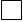  embargo laikotarpis nereikalingas / no embargo requested.Embargo laikotarpio nustatymo priežastis / reason for embargo period:................................................................................................................................................................Padalinio administratoriaus patvirtinimas, kad atspausdintas baigiamasis darbas buvo pateiktas ir užregistruotas:Vilniaus universiteto studento, teikiančio baigiamąjį darbą,
GARANTIJAWARRANTYof Vilnius University Student ThesisWARRANTYof Vilnius University Student ThesisWARRANTYof Vilnius University Student ThesisVardas ir pavardė:Padalinys:Studijų programa:Darbo pavadinimas:Darbo tipas: Name, Surname:Faculty: Study programme: Thesis topic:Thesis type:Name, Surname:Faculty: Study programme: Thesis topic:Thesis type:Name, Surname:Faculty: Study programme: Thesis topic:Thesis type:Garantuoju, kad mano baigiamasis darbas yra parengtas sąžiningai ir savarankiškai, kitų asmenų indėlio į parengtą darbą nėra. Jokio neteisėto atlygio už šį darbą niekam nesu mokėjęs. Šiame darbe tiesiogiai ar netiesiogiai panaudotos kitų šaltinių citatos pažymėtos literatūros nuorodose.I guarantee that my thesis is prepared in good faith and independently, there is no contribution to this work from other individuals. I have not made any illegal payments related to this work. Quotes from other sources used in this thesis, directly or indirectly, are indicated in literature references.I guarantee that my thesis is prepared in good faith and independently, there is no contribution to this work from other individuals. I have not made any illegal payments related to this work. Quotes from other sources used in this thesis, directly or indirectly, are indicated in literature references.I guarantee that my thesis is prepared in good faith and independently, there is no contribution to this work from other individuals. I have not made any illegal payments related to this work. Quotes from other sources used in this thesis, directly or indirectly, are indicated in literature references.Aš, [Vardas Pavardė], patvirtinu (pažymėti)      I, [Name Surname], confirm (check)Aš, [Vardas Pavardė], patvirtinu (pažymėti)      I, [Name Surname], confirm (check)(vardas ir pavardė / name, surname)          (parašas / signature)               (data / date)(vardas ir pavardė / name, surname)(parašas / signature)(data / date)(vardas ir pavardė)(parašas)(data)